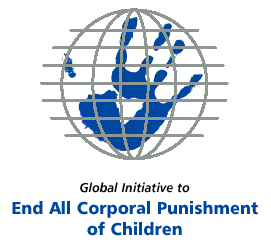 Submission to the OHCHR study on the right to education of persons with disabilitiesCorporal punishment: a barrier to education for children with disabilitiesFrom Elinor Milne, Global Initiative to End All Corporal Punishment of Children www.endcorporalpunishment.orgelinor@endcorporalpunishment.orgContentsSummary	1Introduction	2The human rights imperative to prohibit and eliminate all corporal punishment in schools and all other settings	2Corporal punishment: a barrier to education for children with disabilities	3Annex: Global progress towards prohibiting all corporal punishment in schools	5SummaryProhibition and elimination of all corporal punishment of children is required by international human rights law and is an essential element of ensuring respect for the right to education of children with and without disabilities. The Global Initiative to End All Corporal Punishment of Children hopes that the OHCHR study on the right to education of persons with disabilities will recommend prohibition and elimination of corporal punishment in schools and all other settings of children’s lives.IntroductionCorporal punishment remains lawful in schools in 76 states worldwide (for details, see the annex). The legality and practice of corporal punishment is a severe violation of the rights of children, with and without disabilities, to access education. All corporal punishment violates children’s right to respect for their human dignity and physical integrity. Children have a right to an education in line with the principles of human rights; a school in which they experience violent punishment can never provide this. Corporal punishment can discourage children from attending school and cause them to drop out. Research has found associations between school corporal punishment and poorer learning.The human rights imperative to prohibit and eliminate all corporal punishment in schools and all other settingsProhibition of violent punishment in schools and all other settings of children’s lives is required under international law. The Committee on the Rights of the Child has consistently made it clear that the Convention on the Rights of the Child requires that all corporal punishment of children be prohibited in law. In its General Comment No. 1 (2001) on the aims of education the Committee made it clear that school corporal punishment is incompatible with an education which respects the inherent dignity of the child and in its General Comment No. 8 (2006) on the right of the child to protection from corporal and other cruel or degrading forms of punishment the Committee consolidated and confirmed the obligation to prohibit and eliminate corporal punishment in all settings of children’s lives.The Convention on the Rights of Persons with Disabilities confirms the right of children with disabilities to enjoy human rights on an equal basis with other children (article 7), to respect for their physical and mental integrity (article 17), to be free from exploitation, violence and abuse within and outside the home (article 16) and to be free from torture and cruel, inhuman or degrading treatment or punishment (article 15). The Committee on the Rights of Persons with Disabilities has already raised the issue of corporal punishment of children in its examinations of some states. “Children do not lose their human rights by virtue of passing through the school gates.... Compliance with the values recognized in [the Convention on the Rights of the Child] clearly requires that schools be child-friendly in the fullest sense of the term and that they be consistent in all respects with the dignity of the child.”(Committee on the Rights of the Child (2001), General Comment No. 1: The Aims of Education, para. 8)Corporal punishment: a barrier to education for children with disabilitiesA huge body of research from states in all world regions has made visible the painful and humiliating corporal punishment which children, with and without disabilities, experience in their schools, homes and elsewhere. A major 2009 study in the USA found that children with disabilities were more likely than children without disabilities to experience school corporal punishment (being hit with a wooden paddle) – up to twice as likely in some states. Another 2009 study found that nearly all of the cases in the past 20 years in which children had died or “abuse” had been alleged as a result of “restraint and disciplinary techniques” in schools involved children with disabilities. A 2010 report on a residential school for children with mental disabilities documented widespread and severe corporal punishment, including electric shocks, long-term restraint, food deprivation and isolation. In 2012, studies in Australia have found that children with disabilities are subjected to painful and humiliating “restrictive practices”, including being thrown to the ground and pinned down, solitary confinement and chemical restraint, in both mainstream and “special” schools. A 2011 study in Nepal found that the corporal punishment inflicted on children with disabilities at home and at school contributed to their lack of access to education.In the family home, children with disabilities are also at increased risk of corporal punishment: research has shown that children with disabilities are nearly four times more likely to experience physical violence, including corporal punishment, than children without disabilities. Corporal punishment is lawful in the family home in 165 states, in alternative care settings including institutions and foster care in 158 states, in day care settings in 158 states, in penal institutions in 75 states and as a sentence for crime in 40 states. As well as breaching children’s right to respect for their physical integrity and human dignity, the legal and social acceptance of violent punishment of children in the family home and elsewhere increases tolerance of violent punishment of children in society as a whole, making it more likely that corporal punishment will continue in schools even where it is banned. Respect for the rights of children with disabilities, including their right to education, requires that all corporal punishment be prohibited and eliminated. The Global Initiative to End All Corporal Punishment of Children therefore hopes that the OHCHR study on the right to education of persons with disabilities will recommend prohibition and elimination of corporal punishment in schools and all other settings of children’s lives.“The Committee emphasizes that eliminating violent and humiliating punishment of children, through law reform and other necessary measures, is an immediate and unqualified obligation of States parties.”(Committee on the Rights of the Child (2006), General Comment No. 8: The right of the child to protection from corporal punishment and other cruel or degrading forms of punishment (arts. 19; 28, para. 2; and 37, inter alia), para. 22)Annex: Global progress towards prohibiting all corporal punishment in schools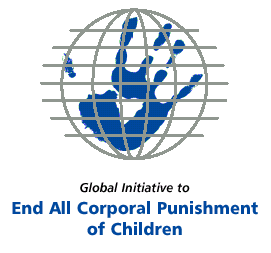 Prepared by the Global Initiative to End All Corporal Punishment of Children (www.endcorporalpunishment.org), September 2013Note: The following information has been compiled from many sources, including reports to and by the United Nations human rights treaty bodies. States in bold have prohibited corporal punishment in all settings, including the home; information in square brackets is unconfirmed. We are very grateful to government officials, UNICEF and other UN agencies, NGOs and human rights institutions, and many individuals who have helped to provide and check information. Please let us know if you believe any of the information to be incorrect: info@endcorporalpunishment.org.Analysis prepared by the Global Initiative to End All Corporal Punishment of Childrenwww.endcorporalpunishment.org; info@endcorporalpunishment.orgSeptember 2013StateProhibited in schoolsAfghanistanYESAlbaniaYESAlgeriaYESAndorraYESAngolaNOAntigua & BarbudaNOArgentinaYESArmeniaYESAustraliaSOMEAustriaYESAzerbaijanYESBahamasNOBahrainYESBangladeshYESBarbadosNOBelarus[YES]BelgiumYESBelizeYESBeninNOBhutanNOBoliviaYESBosnia & HerzegovinaYESBotswanaNOBrazilNOBrunei DarussalamNOBulgariaYESBurkina FasoSOMEBurundi[YES]CambodiaYESCameroonYESCanadaYESCape VerdeYESCentral African Rep.NOChadYESChileYESChinaYESColombia[YES]ComorosNOCongo, Rep. ofYESCook IslandsYESCosta RicaYESCote d’IvoireNOCroatiaYESCuba[YES]CyprusYESCzech Rep.YESDenmarkYESDjibouti[YES]DominicaNODominican Rep.YESDPR Korea[NO]DR CongoYESEcuadorYESEgypt[NO]El SalvadorYESEquatorial GuineaNOEritrea[NO]EstoniaYESEthiopiaYESFijiYESFinlandYESFranceYESGabonYESGambiaNOGeorgiaYESGermanyYESGhanaNOGreeceYESGrenadaNOGuatemalaNOGuineaNOGuinea-Bissau[YES]GuyanaNOHaitiYESHondurasYESHungaryYESIcelandYESIndiaSOMEIndonesiaNOIranYESIraqNOIrelandYESIsraelYESItalyYESJamaicaNOJapanYESJordanYESKazakhstanYESKenyaYESKiribatiYESKuwait[YES]KyrgyzstanYESLao PDR[YES]LatviaYESLebanonNOLesothoNOLiberiaNOLibyan Arab JamahiriyaYESLiechtensteinYESLithuaniaYESLuxembourgYESMadagascar[YES]Malawi[YES]MalaysiaNOMaldivesNOMaliYESMaltaYESMarshall IslandsNOMauritaniaNOMauritiusYESMexicoNOMicronesia[YES]MonacoYESMongoliaYESMontenegroYESMoroccoNOMozambiqueNOMyanmar[NO]NamibiaYESNauruNONepalNONetherlandsYESNew ZealandYESNicaraguaYESNigerNONigeriaNONiueNONorwayYESOmanYESPakistanSOMEPalauNOPalestineSOMEPanamaNOPapua New GuineaNOParaguayNOPeruYESPhilippinesYESPolandYESPortugalYESQatarNORep. of KoreaSOMERep. of MoldovaYESRomaniaYESRussian FederationYESRwandaYESSamoaYESSan MarinoYESSao Tome & Principe[YES]Saudi ArabiaNOSenegalSOMESerbiaYESSeychellesNOSierra LeoneNOSingaporeNOSlovakiaYESSloveniaYESSolomon IslandsNOSomalia[SOME]South AfricaYESSouth SudanYESSpainYESSri LankaNOSt Kitts & NevisNOSt LuciaNOSt Vincent & GrenadinesNOSudanSOMESurinameNOSwazilandNOSwedenYESSwitzerlandYESSyrian Arab Rep.NOTaiwanYESTajikistanYESTFYR MacedoniaYESThailandYESTimor-LesteNOTogoYESTongaYESTrinidad & TobagoNOTunisiaYESTurkeyYESTurkmenistanYESTuvaluNOUgandaNOUKYESUkraineYESUnited Arab EmiratesYESUR TanzaniaNOUruguayYESUSASOMEUzbekistanYESVanuatuYESVenezuelaYESViet NamYESWestern Sahara[NO]YemenYESZambiaYESZimbabweNO